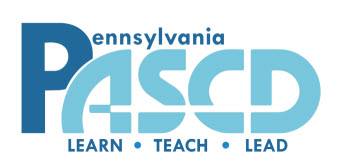 2022 Supervision Award Application
Application packets must be received by September 16, 2022The Supervision Award recognizes a member of the association who has made a significant contribution to supervision efforts or programs.I.	Applicant’s InformationName: 					__________________________________________Position: 				__________________________________________Work Address: 				__________________________________________School/District Website Address: 	__________________________________________Work Phone: 				__________________________________________Home Phone: 				__________________________________________E-mail Address: 				__________________________________________No. of years as a PASCD member: 	__________________________________________II.	Supporting Documentation (Please refer to scoring rubric for additional information.)Applicant’s Resume (Educational Experiences, Work Experiences, Awards and Honors, Other Accomplishments) (A current resume may be attached.)Description of Achievements in the Areas of Supervision (Two pages or less using a 12 point font and one inch margins.)Two Letters of RecommendationAssurancesA.	I understand that the information provided for this award nomination will be used for the sole purpose of identifying the recipient of the 2022 PASCD Supervision Award.I certify that all statements made here are true, complete, and accurate to the best of my knowledge.Applicant’s Signature:  ___________________________________________________________Forward Completed Application Packet to:	Dr. Brian Griffith, SuperintendentPenns Valley Area SD, 4528 Penns Valley Rd, Spring Mills, PA 16875bgriffith@pennsvalley.orgPASCD Supervision AwardScoring RubricCRITERIACRITERIA3ExemplifiesCharacteristics2Moderately MeetsCharacteristics1MinimallyMeets CharacteristicsI.  Contributions in the Area of SupervisionI.  Contributions in the Area of SupervisionI.  Contributions in the Area of SupervisionI.  Contributions in the Area of SupervisionI.  Contributions in the Area of SupervisionA.Evidence of exemplary contributions in the area of supervision.B.Knowledgeable about and application of research-based practices in the area of supervision.C.Impact on student learning resulting from supervision efforts.D.Leadership efforts in the area of supervision.Comments:Comments:Comments:Comments:Comments:Total Points